Анкета для опроса субъектов предпринимательской деятельности1ОЦЕНКА СОСТОЯНИЯ И РАЗВИТИЯ КОНКУРЕНТНОЙ СРЕДЫ НА РЫНКАХ ТОВАРОВ ИУСЛУГ КИРОВСКОГО МУНИЦИПАЛЬНОГО РАЙОНА ЛЕНИНГРАДСКОЙ ОБЛАСТИУважаемый представитель бизнеса!В рамках проведения ежегодного мониторинга состояния и развития конкурентной среды на рынкахтоваров и услуг КИРОВСКОГО МУНИЦИПАЛЬНОГО РАЙОНА ЛЕНИНГРАДСКОЙ ОБЛАСТИ администрация Кировского муниципального района проводит опрос мнения предпринимателей нашего региона о состоянии и развитии конкурентной среды 2 на рынках товаров и услуг.По итогам данного исследования будет разработан перечень мероприятий для содействия развитию конкуренции в районе.Пожалуйста, ответьте на ряд вопросов, посвященных Вашей оценке состояния и развития конкурентной среды в КИРОВСКОМ МУНИЦИПАЛЬНОМ РАЙОНЕ ЛЕНИНГРАДСКОЙ ОБЛАСТИ. Заполнение анкеты займет у Вас около 15-20 минут. Опрос является анонимным и строго конфиденциальным, все полученные результаты будут использоваться только в обобщенном виде.Заранее благодарим за участие в исследовании! Ваши ответы очень важны для дальнейшей работы по содействию развитию конкуренции на рынках КИРОВСКОГО МУНИЦИПАЛЬНОГО РАЙОНА ЛЕНИНГРАДСКОЙ ОБЛАСТИ.ХАРАКТЕРИСТИКИ БИЗНЕСА3. РАЗМЕР БИЗНЕСА:1	Анкета подготовлена Аналитическим центром при Правительстве Российской Федерации при взаимодействии с экспертами Всемирного банка в качестве рекомендованной для субъектов Российской Федерации.2	Условия, позволяющие осуществлять ведение деятельности на рынке товара, работы, услуги необходимого числа продавцов для формирования достаточного для потребителей объема, выбора и ассортимента продукции, а также возможности для входа на этот рынок новых продавцов.1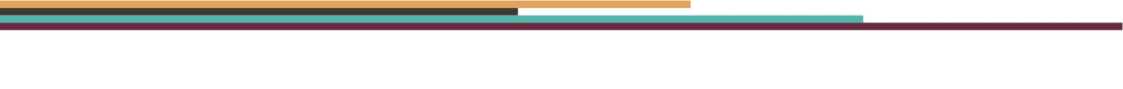 * В соответствии с Постановлением Правительства Российской Федерации от 13 июля 2015 г. №702 «О предельных значениях выручки от реализации товаров (работ, услуг) для каждой категории субъектов малого и среднего предпринимательства»4. К КАКОЙ СФЕРЕ ЭКОНОМИЧЕСКОЙ ДЕЯТЕЛЬНОСТИ ОТНОСИТСЯ ДЕЯТЕЛЬНОСТЬ БИЗНЕСА, КОТОРЫЙ ВЫ ПРЕДСТАВЛЯЕТЕ? (пожалуйста, отметьте основной вид деятельности бизнеса, который Вы представляете)5. ОСНОВНОЙ ПРОДУКЦИЕЙ (ТОВАРОМ, РАБОТОЙ, УСЛУГОЙ) БИЗНЕСА, КОТОРЫЙ ВЫ ПРЕДСТАВЛЯЕТЕ, ЯВЛЯЕТСЯ: (пожалуйста, выберите один вариант ответа)26. КАКУЮ ИМЕННО ПРОДУКЦИЮ (ТОВАРЫ, РАБОТЫ, УСЛУГИ) РЕАЛИЗУЕТ БИЗНЕС, КОТОРЫЙ ВЫ ПРЕДСТАВЛЯЕТЕ? (пожалуйста, укажите основную продукцию, товар, работу, услугу)7. КАКОЙ ГЕОГРАФИЧЕСКИЙ РЫНОК (РЫНКИ) ЯВЛЯЕТСЯ ОСНОВНЫМ* ДЛЯ БИЗНЕСА, КОТОРЫЙ ВЫ ПРЕДСТАВЛЯЕТЕ? (пожалуйста, укажите один наиболее подходящий вариант ответа)* под основным рынком подразумевается тот географический рынок, где регулярно реализуетсянаибольшая доля продукции (товара, работы, услуги) бизнесаОЦЕНКА СОСТОЯНИЯ КОНКУРЕНЦИИ И КОНКУРЕНТНОЙ СРЕДЫ38. ВЫБЕРИТЕ УТВЕРЖДЕНИЕ, НАИБОЛЕЕ ТОЧНО ХАРАКТЕРИЗУЮЩЕЕ УСЛОВИЯ ВЕДЕНИЯ БИЗНЕСА, КОТОРЫЙ ВЫ ПРЕДСТАВЛЯЕТЕ. (пожалуйста, укажите один наиболее подходящий вариант ответа)9. ОЦЕНИТЕ ПРИМЕРНОЕ КОЛИЧЕСТВО КОНКУРЕНТОВ БИЗНЕСА, КОТОРЫЙ ВЫ ПРЕДСТАВЛЯЕТЕ, ПРЕДЛАГАЮЩИХ АНАЛОГИЧНУЮ ПРОДУКЦИЮ (ТОВАР, РАБОТУ, УСЛУГУ) ИЛИ ЕЕ ЗАМЕНИТЕЛИ, НА ОСНОВНОМ ДЛЯ НЕГО РЫНКЕ? (пожалуйста, выберите один вариант ответа)10. КАК ИЗМЕНИЛОСЬ ЧИСЛО КОНКУРЕНТОВ БИЗНЕСА, КОТОРЫЙ ВЫ ПРЕДСТАВЛЯЕТЕ, НА ОСНОВНОМ РЫНКЕ ТОВАРОВ И УСЛУГ ЗА ПОСЛЕДНИЕ 3 ГОДА? (пожалуйста, выберите один вариант ответа)11. ОЦЕНИТЕ КАЧЕСТВО ОФИЦИАЛЬНОЙ ИНФОРМАЦИИ О СОСТОЯНИИКОНКУРЕНТНОЙ СРЕДЫ НА РЫНКАХ ТОВАРОВ И УСЛУГ КИРОВСКОГО РАЙОНА (КОЛИЧЕСТВО УЧАСТНИКОВ, ДАННЫЕ О ПЕРСПЕКТИВАХ РАЗВИТИЯ КОНКРЕТНЫХ РЫНКОВ, БАРЬЕРЫ ВХОДА НА РЫНКИ И Т.Д.) И ДЕЯТЕЛЬНОСТИ ПО СОДЕЙСТВИЮ РАЗВИТИЮ КОНКУРЕНЦИИ, РАЗМЕЩАЕМОЙ В ОТКРЫТОМ ДОСТУПЕ.412. ПОЖАЛУЙСТА, ОЦЕНИТЕ ПРИМЕРНОЕ ЧИСЛО ПОСТАВЩИКОВ ОСНОВНОГО ЗАКУПАЕМОГО ТОВАРА (РАБОТЫ, УСЛУГИ), КОТОРЫЙ ПРИОБРЕТАЕТ ПРЕДСТАВЛЯЕМЫЙ ВАМИ БИЗНЕС ДЛЯ ПРОИЗВОДСТВА И РЕАЛИЗАЦИИ СОБСТВЕННОЙ ПРОДУКЦИИ (ЕСЛИ ПРИМЕНИМО), А ТАКЖЕ ВАШУ УДОВЛЕТВОРЕННОСТЬ СОСТОЯНИЕМ КОНКУРЕНЦИИ МЕЖДУ ПОСТАВЩИКАМИ ЭТОГО ТОВАРА (РАБОТЫ, УСЛУГИ).(пожалуйста, выберите один вариант ответа для каждой строки)ПРИ ЖЕЛАНИИ, ПОЖАЛУЙСТА, УКАЖИТЕ НАИМЕНОВАНИЕ ОСНОВНОГО ЗАКУПАЕМОГО ТОВАРА (РАБОТЫ, УСЛУГИ).13. ПОЖАЛУЙСТА, УКАЖИТЕ НАИМЕНОВАНИЯ ТОВАРОВ, РАБОТ, УСЛУГ, ЗАКУПАЕМЫХ ПРЕДСТАВЛЯЕМЫМ ВАМИ БИЗНЕСОМ ДЛЯ ПРОИЗВОДСТВА И РЕАЛИЗАЦИИ СОБСТВЕННОЙ ПРОДУКЦИИ, КОНКУРЕНЦИЮ (СОСТОЯНИЕ КОНКУРЕНЦИИ) МЕЖДУ ПОСТАВЩИКАМИ КОТОРЫХ ВЫ ОЦЕНИВАЕТЕ КАК НЕУДОВЛЕТВОРИТЕЛЬНУЮ.ОЦЕНКА БАРЬЕРОВ ВЕДЕНИЯ ПРЕДПРИНИМАТЕЛЬСКОЙ ДЕЯТЕЛЬНОСТИ14. ПО ВАШЕМУ МНЕНИЮ, КАКИЕ ИЗ ПЕРЕЧИСЛЕННЫХ АДМИНИСТРАТИВНЫХБАРЬЕРОВ 3 ЯВЛЯЮТСЯ НАИБОЛЕЕ СУЩЕСТВЕННЫМИ ДЛЯ ВЕДЕНИЯ ТЕКУЩЕЙ ДЕЯТЕЛЬНОСТИ ИЛИ ОТКРЫТИЯ НОВОГО БИЗНЕСА НА РЫНКЕ, ОСНОВНОМ ДЛЯ БИЗНЕСА, КОТОРЫЙ ВЫ ПРЕДСТАВЛЯЕТЕ? (укажите не более 3 вариантов ответа)Ограничения ведения предпринимательской деятельности и входа на рынок новых участников, создаваемые органами государственной власти и местного самоуправления и иными органами и организациями, наделенными аналогичными правами.515. КАК БЫ ВЫ ОХАРАКТЕРИЗОВАЛИ ДЕЯТЕЛЬНОСТИ ОРГАНОВ ВЛАСТИ НА ОСНОВНОМ ДЛЯ БИЗНЕСА, КОТОРЫЙ ВЫ ПРЕДСТАВЛЯЕТЕ, РЫНКЕ? (пожалуйста, укажите один наиболее подходящий вариант ответа)16. ПО ВАШЕЙ ОЦЕНКЕ, НАСКОЛЬКО ПРЕОДОЛИМЫ АДМИНИСТРАТИВНЫЕ БАРЬЕРЫ ДЛЯ ВЕДЕНИЯ ТЕКУЩЕЙ ДЕЯТЕЛЬНОСТИ И ОТКРЫТИЯ НОВОГО БИЗНЕСА НА РЫНКЕ, ОСНОВНОМ ДЛЯ БИЗНЕСА, КОТОРЫЙ ВЫ ПРЕДСТАВЛЯЕТЕ? (пожалуйста, укажите один наиболее подходящий вариант ответа)17. ПО ВАШЕЙ ОЦЕНКЕ, КАК ИЗМЕНИЛСЯ УРОВЕНЬ АДМИНИСТРАТИВНЫХ БАРЬЕРОВ НА РЫНКЕ, ОСНОВНОМ ДЛЯ БИЗНЕСА, КОТОРЫЙ ВЫ ПРЕДСТАВЛЯЕТЕ, В ТЕЧЕНИЕ ПОСЛЕДНИХ 3 ЛЕТ? (пожалуйста, укажите один наиболее подходящий вариант ответа)618. ОЦЕНИТЕ ХАРАКТЕРИСТИКИ УСЛУГ СУБЪЕКТОВ ЕСТЕСТВЕННЫХ МОНОПОЛИЙ В (СУБЪЕКТЕ) ПО СЛЕДУЮЩИМ КРИТЕРИЯМ:1. Удовлетворительно/ низкая. 2. Скорее удовлетворительно/скорее низкая. 3. Скорее неудовлетворительно/ скорее высокая. 4. Неудовлетворительно / высокая. 5. Затрудняюсь ответить.(укажите один ответ для каждой характеристики в каждой строке)19. ЕСЛИ БИЗНЕС, КОТОРЫЙ ВЫ ПРЕДСТАВЛЯЕТЕ, СТАЛКИВАЛСЯ С ПРОЦЕССОМ ПОЛУЧЕНИЯ ДОСТУПА К СЛЕДУЮЩИМ УСЛУГАМ, ОЦЕНИТЕ, ПОЖАЛУЙСТА, СЛОЖНОСТЬ (КОЛИЧЕСТВО ПРОЦЕДУР) И СРОКИ ИХ ПОЛУЧЕНИЯ (пожалуйста, впишитепримерные значения или интервал значений):БЛАГОДАРИМ ВАС ЗА УЧАСТИЕ В ОПРОСЕ!71. В ТЕЧЕНИЕ КАКОГО ПЕРИОДА ВРЕМЕНИ ВАШ БИЗНЕС ОСУЩЕСТВЛЯЕТ СВОЮ ДЕЯТЕЛЬНОСТЬ? (пожалуйста, выберите один вариант ответа)1. В ТЕЧЕНИЕ КАКОГО ПЕРИОДА ВРЕМЕНИ ВАШ БИЗНЕС ОСУЩЕСТВЛЯЕТ СВОЮ ДЕЯТЕЛЬНОСТЬ? (пожалуйста, выберите один вариант ответа)2. КАКУЮ ДОЛЖНОСТЬ ВЫ ЗАНИМАЕТЕ В ОРГАНИЗАЦИИ, КОТОРУЮ ВЫ ПРЕДСТАВЛЯЕТЕ? (пожалуйста, выберите все подходящие варианты ответа)2. КАКУЮ ДОЛЖНОСТЬ ВЫ ЗАНИМАЕТЕ В ОРГАНИЗАЦИИ, КОТОРУЮ ВЫ ПРЕДСТАВЛЯЕТЕ? (пожалуйста, выберите все подходящие варианты ответа)Менее 1 года1Собственник бизнеса (совладелец)1От 1 года до 5 лет2Руководитель высшего звена (генеральный директор, заместитель генерального директора или иная аналогичная позиция)2Более 5 лет3Руководитель среднего звена (руководитель управления / подразделения / отдела)3Затрудняюсь ответить4Не руководящий сотрудник43.1. КАКОВА ЧИСЛЕННОСТЬСОТРУДНИКОВ ВАШЕЙ ОРГАНИЗАЦИИ В НАСТОЯЩЕЕ ВРЕМЯ? (пожалуйста, выберите один вариант ответа)3.1. КАКОВА ЧИСЛЕННОСТЬСОТРУДНИКОВ ВАШЕЙ ОРГАНИЗАЦИИ В НАСТОЯЩЕЕ ВРЕМЯ? (пожалуйста, выберите один вариант ответа)3.2. КАКОВА ПРИМЕРНАЯ ВЕЛИЧИНА ГОДОВОГО ОБОРОТА БИЗНЕСА, КОТОРЫЙВЫ ПРЕДСТАВЛЯЕТЕ? (пожалуйста, выберите один вариант ответа)3.2. КАКОВА ПРИМЕРНАЯ ВЕЛИЧИНА ГОДОВОГО ОБОРОТА БИЗНЕСА, КОТОРЫЙВЫ ПРЕДСТАВЛЯЕТЕ? (пожалуйста, выберите один вариант ответа)До 15 человек1До 120 млн. рублей (микропредприятие*)1От 16 до 100 человек2От 120 до 800 млн. рублей (малое предприятие*)2От 101 до 250 человек3От 800 до 2000 млн. рублей (среднее предприятие*)3От 251 до 1000 человек4Более 2000 млн. рублей4Свыше 1000 человек5Затрудняюсь ответить5Сельское хозяйство, охота и лесное хозяйство1Рыболовство, рыбоводство2Добыча полезных ископаемых3Производство пищевых продуктов, включая напитки, и табака4Текстильное и швейное производство5Обработка древесины и производство изделий из дерева6Целлюлозно-бумажное производство; издательская и полиграфическая деятельность7Производство резиновых и пластмассовых изделий8Производство готовых металлических изделий9Производство машин и оборудования10Производство электрооборудования, электронного и оптического оборудования11Производство и распределение электроэнергии, газа и воды12Строительство13Торговля автотранспортными средствами и мотоциклами, их обслуживание и ремонт14Оптовая торговля (кроме торговли автотранспортными средствами и мотоциклами)15Розничная торговля (кроме торговли автотранспортными средствами и мотоциклами)16Гостиницы и рестораны17Транспорт и связь18Финансовые услуги19Операции с недвижимым имуществом, аренда и предоставление услуг20Образование21Здравоохранение и предоставление социальных услуг22Предоставление коммунальных услуг23Другое (пожалуйста, укажите)99Услуги1Конечная продукция3Сырье или материалы для дальнейшей переработки2Бизнес осуществляет торговлю или дистрибуцию товаров и услуг, произведенных другими компаниями4Компоненты для производства конечной продукции4Другое (пожалуйста, укажите)99Локальный рынок (отдельное муниципальное образование)1Рынок Ленинградской области2Рынки нескольких субъектов Российской Федерации3Рынок Российской Федерации4Рынки стран СНГ5Рынки стран дальнего зарубежья6Затрудняюсь ответить7Для сохранения рыночной позиции нашего бизнеса нет необходимости реализовывать какие-либо меры по повышению конкурентоспособности нашей продукции/ работ/ услуг (снижение цен, повышение качества, развитие сопутствующих услуг, иное). - нет конкуренции1Для сохранения рыночной позиции нашего бизнеса время от времени (раз в 2-3 года) может потребоваться реализация мер по повышению конкурентоспособности нашей продукции/ работ/ услуг (снижение цен, повышение качества, развитие сопутствующих услуг, иное). - слабая конкуренция2Для сохранения рыночной позиции нашего бизнеса необходимо регулярно (раз в год или чаще) предпринимать меры по повышению конкурентоспособности нашей продукции/ работ/ услуг (снижение цен, повышение качества, развитие сопутствующих услуг, иное). - умеренная конкуренция3Для сохранения рыночной позиции нашего бизнеса необходимо регулярно (раз в год или чаще) предпринимать меры по повышению конкурентоспособности нашей продукции/ работ/ услуг (снижение цен, повышение качества, развитие сопутствующих услуг, иное), а также время от времени (раз в 2-3 года) применять новые способы ее повышения, не используемые компанией4ранее. - высокая конкуренцияДля сохранения рыночной позиции нашего бизнеса необходимо постоянно (раз в год и чаще) применять новые способы повышения конкурентоспособности нашей продукции/ работ/ услуг (снижение цен, повышение качества, развитие сопутствующих услуг, иное), не используемые компанией ранее. - очень высокая конкуренция5Затрудняюсь ответить6Нет конкурентов1От 1 до 3 конкурентов24 и более конкурентов3Большое число конкурентов4Затрудняюсь ответить5Увеличилось на 1-3 конкурента1Увеличилось более чем на 4 конкурента2Сократилось на 1 -3 конкурента3Сократилось более чем на 4 конкурента4Не изменилось5Затрудняюсь ответить6Удовлетвори-тельноеСкорееудовлетвори-тельноеСкореенеудовлетвори-тельноеНеудовлетвори-тельноеЗатрудняюсь ответить/ мне ничего не известно о такой информацииУровень доступности12345Уровень понятности12345Удобство получения12345Единственныйпоставщик /Неудовлетвори-тельно2-3 поставщика /СкорееНеудовлетвори-тельно4 и болеепоставщиков /СкорееУдовлетвори-тельноБольшое числопоставщиков /Удовлетвори-тельноЗатрудняюсьответитьЧисло поставщиков основногозакупаемого товара (работы,услуги)12345Удовлетворенность состоянием конкуренции между поставщиками основного закупаемого товара (работы, услуги)12345Сложность получения доступа к земельным участкам1Нестабильность российского законодательства, регулирующего предпринимательскую деятельность2Коррупция (включая взятки, дискриминацию и предоставление преференций отдельным участникам на заведомо неравных условиях)3Сложность/ затянутость процедуры получения лицензий4Высокие налоги5Необходимость установления партнерских отношений с органами власти6Ограничение/ сложность доступа к закупкам компаний с госучастием и субъектов естественных монополий7Ограничение/ сложность доступа к поставкам товаров, оказанию услуг и выполнению работ в рамках госзакупок8Ограничение органами власти инициатив по организации совместной деятельности малых предприятий (например, в части создания совместных предприятий, кооперативов и др.)9Иные действия/ давление со стороны органов власти, препятствующие ведению бизнеса на рынке или входу на рынок новых участников10Силовое давление со стороны правоохранительных органов (угрозы, вымогательства и т.д.)11Нет ограничений12Другое (пожалуйста, укажите)99Органы власти помогают бизнесу своими действиями1Органы власти ничего не предпринимают, что и требуется3Органы власти не предпринимают каких-либо действий, но их участие необходимо4Органы власти только мешают бизнесу своими действиями5В чем-то органы власти помогают, в чем-то мешают6Другое (пожалуйста, укажите)99Затрудняюсь ответить7Есть непреодолимые административные барьеры1Есть барьеры, преодолимые при осуществлении значительных затрат3Административные барьеры есть, но они преодолимы без существенных затрат4Нет административных барьеров5Затрудняюсь ответить6Административные барьеры были полностью устранены1Бизнесу стало проще преодолевать административные барьеры, чем раньше3Уровень и количество административных барьеров не изменились4Бизнесу стало сложнее преодолевать административные барьеры, чем раньше5Ранее административные барьеры отсутствовали, однако сейчас появились6Административные барьеры отсутствуют, как и ранее7Затрудняюсь ответить8Сроки получения доступаСроки получения доступаСроки получения доступаСроки получения доступаСроки получения доступаСложность (количество) процедур подключенияСложность (количество) процедур подключенияСложность (количество) процедур подключенияСложность (количество) процедур подключенияСложность (количество) процедур подключенияСтоимостьподключенияСтоимостьподключенияСтоимостьподключенияСтоимостьподключенияСтоимостьподключенияВодоснабжение,водоотведение123451234512345Газоснабжение123451234512345Электроснабжение123451234512345Теплоснабжение123451234512345Телефонная связь123451234512345Наименование процедурыКоличество процедурСрок получения услугиПодключение к электросетямПодключение к сетям водоснабжения и водоотведенияПодключение к тепловым сетямПодключение к телефонной сетиПолучение доступа к земельному участку